Sample Course Outline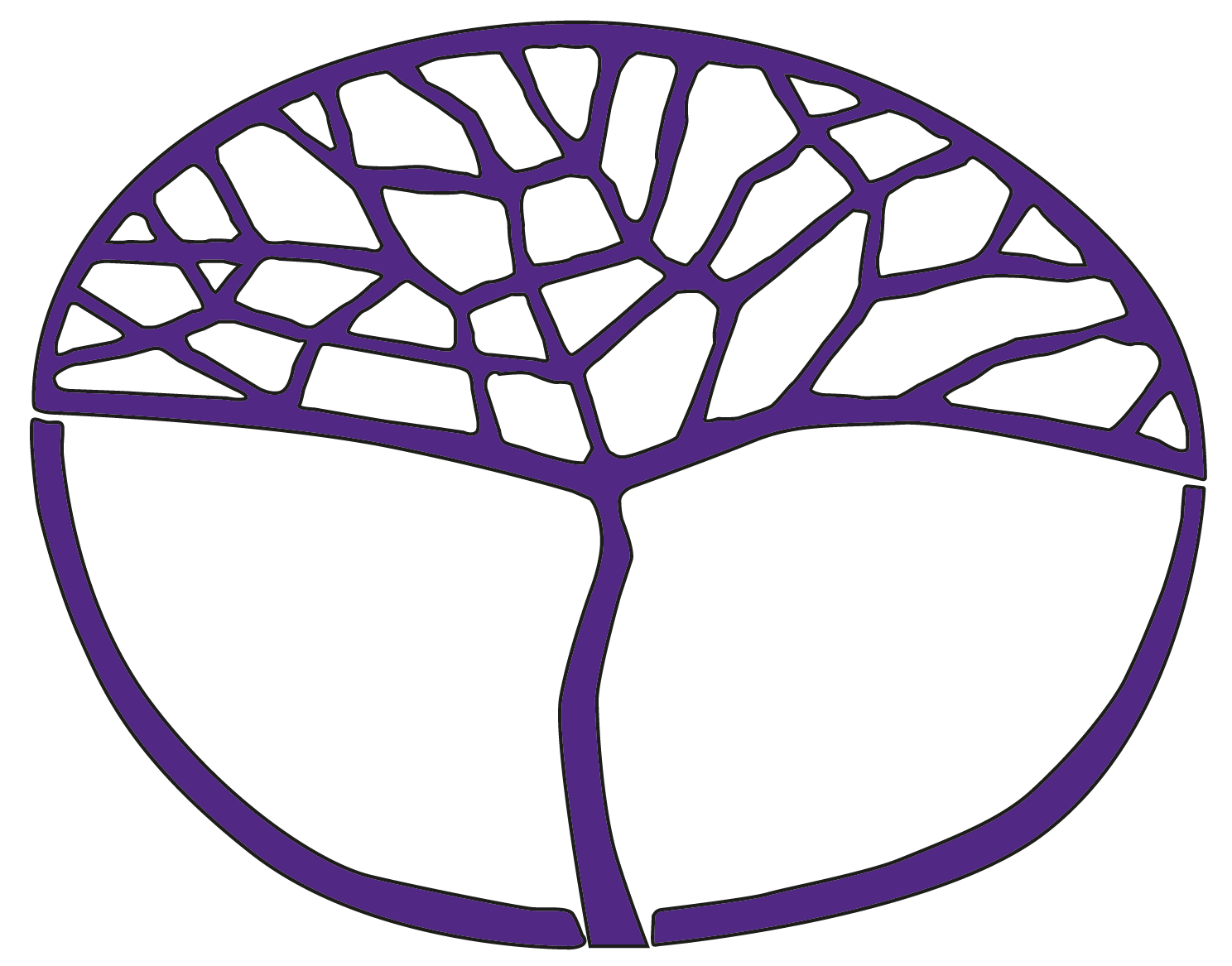 Human BiologyGeneral Year 11Acknowledgement of CountryKaya. The School Curriculum and Standards Authority (the Authority) acknowledges that our offices are on Whadjuk Noongar boodjar and that we deliver our services on the country of many traditional custodians and language groups throughout Western Australia. The Authority acknowledges the traditional custodians throughout Western Australia and their continuing connection to land, waters and community. We offer our respect to Elders past and present.Copyright© School Curriculum and Standards Authority, 2023This document – apart from any third-party copyright material contained in it – may be freely copied, or communicated on an intranet, for non-commercial purposes in educational institutions, provided that the School Curriculum and Standards Authority (the Authority) is acknowledged as the copyright owner, and that the Authority’s moral rights are not infringed.Copying or communication for any other purpose can be done only within the terms of the Copyright Act 1968 or with prior written permission of the Authority. Copying or communication of any third-party copyright material can be done only within the terms of the Copyright Act 1968 or with permission of the copyright owners.Any content in this document that has been derived from the Australian Curriculum may be used under the terms of the Creative Commons Attribution 4.0 International licence.DisclaimerAny resources such as texts, websites and so on that may be referred to in this document are provided as examples of resources that teachers can use to support their learning programs. Their inclusion does not imply that they are mandatory or that they are the only resources relevant to the course. Teachers must exercise their professional judgement as to the appropriateness of any they may wish to use.Sample course outlineHuman Biology – General Year 11Unit 1The Scientific Method content aligns with the Science Understanding and Scientific Literacy content of the unit and is integrated throughout the learning experiences. Scientific methodresearch a given topic and construct questions for investigationdetermine the appropriate methodology for investigationsdesign scientific investigations, including the formulation of investigable questions and/or hypotheses; materials required, procedure to be followed to collect valid and reliable data, and identification of safety and ethical considerationsconduct risk assessments to identify potential hazards and prevent potential incidents and injuriesuse equipment and techniques safely, competently and methodically for the collection of valid and reliable data, and use equipment with precision, accuracy and consistencyrepresent qualitative and quantitative data in meaningful and useful ways, including the construction of appropriately labelled tables, process quantitative data using appropriate mathematical relationships and units, and draw appropriate graphsanalyse data to identify and describe trends, patterns and relationships, including the use of appropriate mathematical techniques, and recognise errors and limitations in data draw conclusions consistent with the evidence and relevant to the question being investigated, identify further evidence that may be required, and recognise the limitations of conclusionsevaluate the investigative procedure, including the relevance, accuracy, validity and reliability of data, and suggest improvementscommunicate information and ideas in a variety of ways using scientific conventions and terminology, including the selection and presentation of data and ideas to convey meaning to selected audiences in written, oral and multimedia formatsUnit 2 The Scientific Method content aligns with the Science Understanding and Scientific Literacy content of the unit and is integrated throughout the learning experiences. Scientific methodresearch a given topic and construct questions for investigationdetermine the appropriate methodology for investigationsdesign scientific investigations, including the formulation of investigable questions and/or hypotheses; materials required, procedure to be followed to collect valid and reliable data, and identification of safety and ethical considerationsconduct risk assessments to identify potential hazards and prevent potential incidents and injuriesuse equipment and techniques safely, competently and methodically for the collection of valid and reliable data, and use equipment with precision, accuracy and consistencyrepresent qualitative and quantitative data in meaningful and useful ways, including the construction of appropriately labelled tables, process quantitative data using appropriate mathematical relationships and units, and draw appropriate graphsanalyse data to identify and describe trends, patterns and relationships, including the use of appropriate mathematical techniques, and recognise errors and limitations in data draw conclusions consistent with the evidence and relevant to the question being investigated, identify further evidence that may be required, and recognise the limitations of conclusionsevaluate the investigative procedure, including the relevance, accuracy, validity and reliability of data, and suggest improvementscommunicate information and ideas in a variety of ways using scientific conventions and terminology, including the selection and presentation of data and ideas to convey meaning to selected audiences in written, oral and multimedia formatsWeekKey teaching points1–2Life processesall living things carry out the life processes of respiration, feeding, excretion, movement, reproduction, responding to stimuli and growthHierarchical structural organisation of the bodythe body has a hierarchical structural organisation of cells, tissues, organs and systems Cell structure and functionbody cells contain specialised structures with specific functions, including the nucleus, mitochondria, cytoplasm and cell membrane3Digestive systemNutrients contained in foodnutrients (carbohydrates, proteins, lipids, vitamins, minerals and water) are compounds in foods essential to life and health that provide energy, the building blocks for repair and growth, and substances necessary to regulate chemical processes.Structure and function of the digestive systemthe structures of the digestive system facilitate the breakdown of food to compounds that can be readily absorbed into the blood for use by cells 4DigestionMechanical digestionmechanical digestion is required to reduce the size of food pieces and to increase the surface area on which chemical digestion can actChemical digestionchemical digestion involves the use of enzymes (amylase, protease and lipase) to chemically break down food for absorption; enzymes have optimal pH and temperature ranges5Absorptionabsorption from the small and large intestine involves the transport of materials (diffusion, osmosis and active transport) into the blood and lymph6Eliminationmaterials eliminated from the digestive system include indigestible contents, excess materials and some metabolic wastesDysfunctions of the digestive systemthe function of the digestive system can be compromised by diseases and conditions that reduce the efficiency of digestion or absorption of food distinguish between opinion, anecdote and evidence, and scientific and non-scientific ideasAssessment task 1 – Practical assessment (5%)7Musculoskeletal systemthe support and movement of the body is facilitated by the five functions of the skeletal system (support, movement, protection, production of blood cells, storage of minerals) and the macroscopic structure of long bones 8–9Jointsthe location and structure of joints in the skeleton (fixed, slightly movable, freely movable) allow for a range of movementskeletal muscles work in groups around joints to bring about flexion and extensionInjuries to muscles, bones and jointsdamage to muscles, bones and joints could be due to movements beyond the capabilities of the musculoskeletal systemdistinguish between opinion, anecdote and evidence, and scientific and non-scientific ideasuse reasoning to construct scientific arguments, and to draw and justify conclusions consistent with the evidence and relevant to the question under investigationidentify examples of where the application of scientific knowledge may have beneficial, harmful and/or unintended consequencesAssessment task 2 – Supervised written assessment (10%) 10–11Assessment task 3 – Project (15%)12Dietary decisionsthe Australian Dietary Guidelines and the Australian Guide to Healthy Eating provide advice for health and wellbeing distinguish between opinion, anecdote and evidence, and scientific and non-scientific ideasuse reasoning to construct scientific arguments, and to draw and justify conclusions consistent with the evidence and relevant to the question under investigationidentify examples of where the application of scientific knowledge may have beneficial, harmful and/or unintended consequencesCommence Assessment task 4 – Investigation (20%)13Dietary choicesdietary choices can be influenced by various factors including food intolerances, food allergies, diseases, disorders, ethical values and sociocultural factorsFood labelsfood labels assist with informed food purchases, healthier eating choices and protect public health and safetyContinue Assessment task 4 – Investigation14–15the Australian Dietary Guidelines and the Australian Guide to Healthy Eating provide advice for health and wellbeingdietary choices can be influenced by various factors including food intolerances, food allergies, diseases, disorders, ethical values and sociocultural factorsdistinguish between opinion, anecdote and evidence, and scientific and non-scientific ideasuse reasoning to construct scientific arguments, and to draw and justify conclusions consistent with the evidence and relevant to the question under investigationidentify examples of where the application of scientific knowledge may have beneficial, harmful and/or unintended consequencesComplete Assessment task 4 – InvestigationWeekKey teaching points1Heath checksthe purpose of regular health checks is to check for current or emerging medical concerns, assess the risk of future medical issues and prompt the maintenance of a healthy lifestyleundertaking regular health checks assists in the early detection of medical problems and increases the chances for effective treatmentdiagnosis of a medical problem leads to the development of individual treatment plansdistinguish between opinion, anecdote and evidence, and scientific and non-scientific ideasuse reasoning to construct scientific arguments, and to draw and justify conclusions consistent with the evidence and relevant to the question under investigation2–4Circulatory systemthe transport of materials around the body is facilitated by the structures of the circulatory systemthe structure of the heart facilitates the efficient flow of blood around the bodythe blood vessels have specialised structures that enable efficient distribution of blood around the bodythe blood is made up of plasma, blood cells (red and white) and platelets, each with particular functionsthe removal of toxins and maintenance of healthy blood sugar levels are two of the many important functions performed by the liver measuring blood pressure and heart rate provide information about circulatory system health and blood tests provide information about liver healththe function of the circulatory system can be compromised by cardiovascular diseases the function of the liver can be compromised by disease associated with excessive alcohol intakethe purpose of regular health checks is to check for current or emerging medical concerns, assess the risk of future medical issues and prompt the maintenance of a healthy lifestyleundertaking regular health checks assists in the early detection of medical problems and increases the chances for effective treatmentdiagnosis of a medical problem leads to the development of individual treatment plansdistinguish between opinion, anecdote and evidence, and scientific and non-scientific ideasuse reasoning to construct scientific arguments, and to draw and justify conclusions consistent with the evidence and relevant to the question under investigationidentify examples of where the application of scientific knowledge may have beneficial, harmful and/or unintended consequencesCommence Assessment task 5 – Investigation (20%)5–7Complete Assessment task 5 – Investigation8–10Respiratory systemexchange of gases between the external environment and the blood is facilitated by the structures of the respiratory systemthe mechanics of breathing help to maintain the efficient exchange of gases in the lungsspirometry, pulse oximetry and the use of stethoscopes provide information about respiratory system healththe function of the respiratory system can be compromised by diseases and conditions that reduce the efficiency of gas exchangethe purpose of regular health checks is to check for current or emerging medical concerns, assess the risk of future medical issues and prompt the maintenance of a healthy lifestyleundertaking regular health checks assists in the early detection of medical problems and increases the chances for effective treatmentdiagnosis of a medical problem leads to the development of individual treatment plansdistinguish between opinion, anecdote and evidence, and scientific and non-scientific ideasuse reasoning to construct scientific arguments, and to draw and justify conclusions consistent with the evidence and relevant to the question under investigationidentify examples of where the application of scientific knowledge may have beneficial, harmful and/or unintended consequencesAssessment task 6 – Supervised written assessment (10%)11–13Urinary systemthe removal of excess water, metabolic wastes and toxins from the blood is facilitated by the structures of the urinary system (details of filtration, reabsorption and secretion processes not required)urinalysis is a set of screening tests that help diagnose conditions such as urinary tract infections, kidney disorders and diabetesdysfunction of the kidneys may result in serious illness due to accumulation of toxic substances in the bloodthe purpose of regular health checks is to check for current or emerging medical concerns, assess the risk of future medical issues and prompt the maintenance of a healthy lifestyleundertaking regular health checks assists in the early detection of medical problems and increases the chances for effective treatmentdiagnosis of a medical problem leads to the development of individual treatment plansAssessment task 7 – Practical assessment (5%)14–15Assessment task 8 – Project (15%)